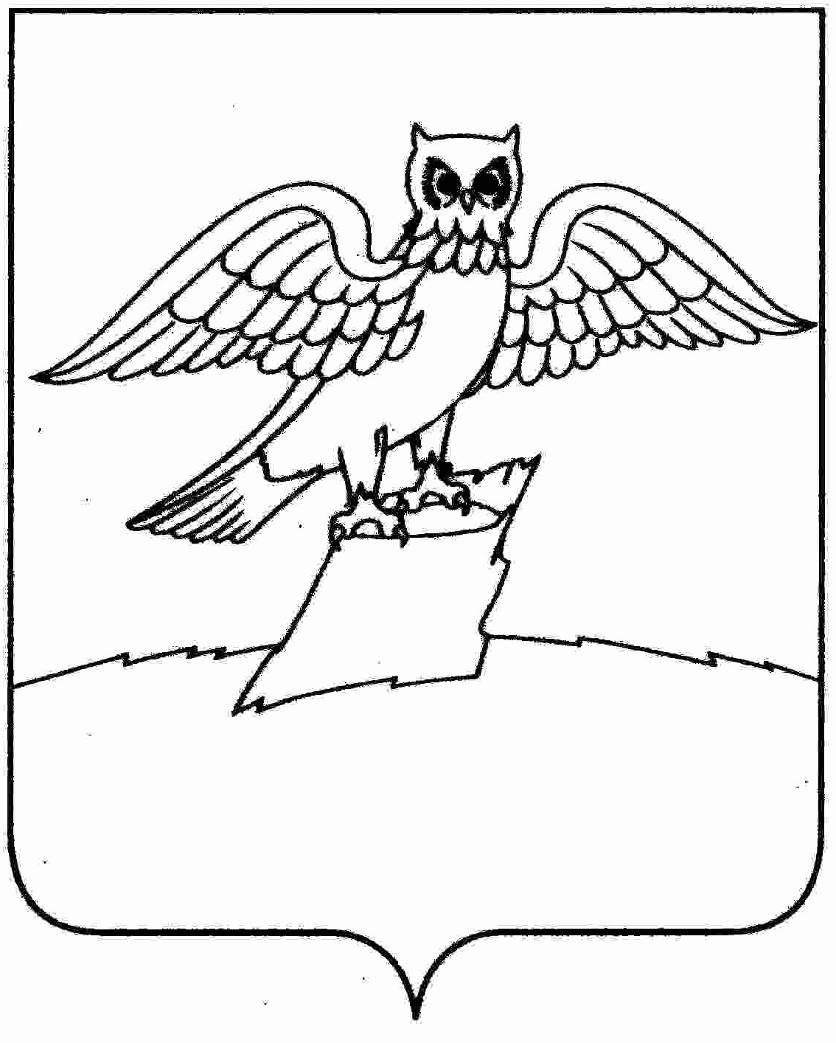 АДМИНИСТРАЦИЯ ГОРОДА КИРЖАЧКИРЖАЧСКОГО РАЙОНАП О С Т А Н О В Л Е Н И Е22.02.2019                                                                                                 №  148В соответствии со статьей 14 Жилищного кодекса  Российской Федерации,   пунктом  5.2  Свода правил «Здания жилые многоквартирные» актуализированная редакция СНиП 31-01-2003 СП 54.13330.2016, утвержденных Приказом Министерства строительства и жилищно-коммунального хозяйства Российской Федерации от 3 декабря . № 883/пр, пунктом  5.2 «СНиП 31-01-2003 «Здания жилые многоквартирные»,  пунктом 6.1.2 Свода правил по проектированию и строительству     «Архитектурно-планировочные решения многоквартирных жилых зданий» СП 31-107-2004, на основании статьи 36 Устава  город Киржач Киржачского района Владимирской области П О С Т А Н О В Л Я Ю:      1. При расселении многоквартирных домов в рамках муниципальной адресной программы  «Переселение граждан из аварийного жилищного фонда  в 2018-2022 годах», расположенных на территории муниципального образования город  Киржач, признанных аварийными в установленном законодательством РФ порядке, установить минимальную общую площадь предоставляемых квартир: - однокомнатная квартира - ;- двухкомнатная квартира - ;- трехкомнатная квартира - ;- четырехкомнатная квартира – .2. Контроль за выполнением настоящего постановления возложить на заместителя главы администрации  по вопросам жизнеобеспечения.3.  Настоящее постановление вступает в силу после его  официального опубликования (обнародования), подлежит размещению на официальном сайте администрации г. Киржач в информационно - телекоммуникационной сети «Интернет».  И. о главы  администрации                                                                       М.Н. Мошкова                                                                                                Об установлении минимальной площади квартир при реализации муниципальной адресной программы «Переселение граждан из аварийного жилищного фонда  в 2018-2022 годах»  